ASSOCIATION DES PROFESSEURS D’HISTOIRE ET DE GÉOGRAPHIE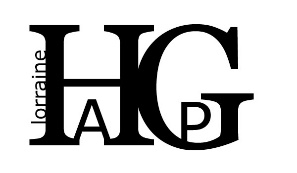 Régionale de LorraineCOMMUNIQUÉ DE PRESSEen date du 16-05-16Forte des enseignements du colloque « Enseigner et commémorer la bataille de Verdun de 1918 à nos jours » qu’elle a organisé au Centre Mondial de la Paix de Verdun le 27 février dernier, et où l’une des principales questions débattues avait été de savoir dans quel but commémorer la bataille aujourd’hui (voir l’article présentant notre journée dans l’édition de Verdun de l’Est Républicain du 26 février),La Régionale de Lorraine de l’APHG regrette que le concert du chanteur Alpha Diallo - dit « Black M » - initialement prévu à Verdun le dimanche 29 mai au soir, ait dû être annulé alors qu’il devait conclure quatre jours de rencontres fraternelles entre plusieurs milliers de jeunes Français et Allemands ;La Régionale de Lorraine de l’APHG observe qu’à travers cette « affaire », c’est le vivre-ensemble en République qui est remis en question, les cérémonies du Centenaire devant oeuvrer à la cohésion nationale, et non pas servir le combat politique de quelques groupes partisans ;La Régionale de Lorraine de l’APHG apporte enfin son plein et entier soutien au maire de Verdun qui ne ménage pas sa peine pour donner, dans sa ville, tout l’éclat qu’elles méritent aux cérémonies du Centenaire, et qui sait excellement ce que commémorer doit vouloir dire aujourd’hui.Régionale de Lorraine de l’APHG, Contact : le president, Franck Schwab, f.schwab@hotmail.fr, 06 03 49 32 60www.aphg.fr 